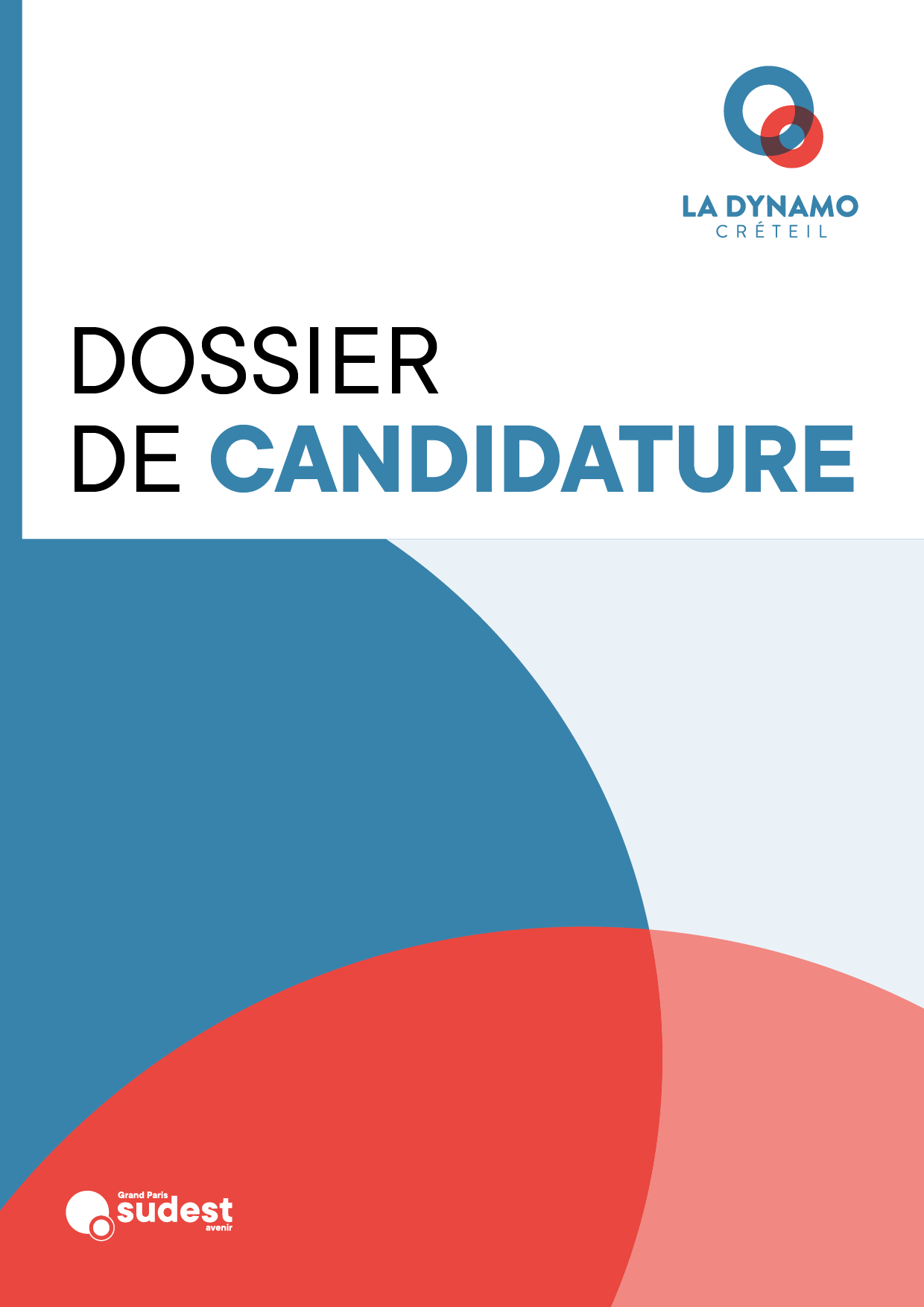 PIÈCES NÉCESSAIRES AU DOSSIER DE CANDIDATURELe dossier dûment rempliUn curriculum vitae*Une lettre de motivation*Diplôme (le cas échéant)*Carte nationale d’identité**Les mêmes documents seront demandés pour les associésLe porteur de projetNom du porteur de projet :Nom du projet/Entreprise : Adresse :Téléphone :Mail :LES ASSOCIÉS (S’IL Y EN A)
Nom – Prénom :Adresse :Téléphone :Mail :Nom – Prénom :Adresse :Téléphone :Mail :Nom – Prénom :Adresse :Téléphone :Mail :LA SOCIÉTÉ (SI ELLE EXISTE DÉJÀ)
Nom de la société : Domaine d’activité :Adresse du siège social :Type de structure (SAS, SARL, etc.) : Date de création de la société :Présentation du projetNom de la société ou de la future société : Description de la (future) société, de ses produits et services : Moyens disponibles (personnels, matériels, partenariats) : Sources et natures de l’innovation (travaux de recherches, partenariats, licences, etc.) :Votre projet relève-t-il du secteur de la santé ou des biotechnologies, ou bien mobilise-t-il des technologies innovantes ? Quels sont vos besoins pour faire avancer votre projet ? Le porteur de projet et l’incubateurComment avez-vous connu l’incubateur ? Quelles sont les raisons de votre candidature à cet incubateur ? Pouvez-vous préciser vos besoins en termes d’accompagnement, coaching et expérimentation (de votre innovation) ? Autres commentaires :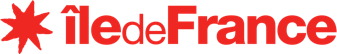 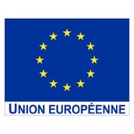 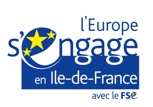 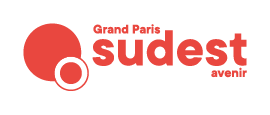 